Maths Home Learning Programme: Year 4 Maths Treen’s groupMaths Home Learning Programme: Year 4 Maths Treen’s groupMaths Home Learning Programme: Year 4 Maths Treen’s groupMaths Home Learning Programme: Year 4 Maths Treen’s groupTables 5mTimes Table Rockststars All children have been set challenges to complete over the course of one week. Log on and children should be directed to their work areas.www.ttrockstars.com 5m Starter Please follow the link below.  A good introduction to maths activities and an excellent way to constantly revisit core skills. Start at bronze / silver levels. There is one challenge for everyday - start from the current date and work through (plus an answer sheet!) https://corbettmathsprimary.com/5-a-day/These sheets are also ideal if you are short on time and just want to do a short session to keep things ticking over. 15m Main activity.Aim for 2-3 sessions per weekWe follow white rose maths scheme, which is being offered online free of charge including supportive video lesson, worksheet and answer sheet. https://whiterosemaths.com/homelearning/year-4/Please start at SUMMER Week 5 Lesson 1 (Multiply 2-digit number by 1 digit number) For summer week 5 and 6, the worksheets are now available on our school website as they can no longer be downloaded from the Whiterose website.  The videos are still available to watch. The programme will be added to each week so there will always be a full week of lessons to work through.Don’t be tempted to skip ahead as the scheme relies upon building skills in small steps in sequence. Work through at your own individual pace. Repeat a session if necessary.There is also some extension equivalent fractions  and fractions of quantities which you can download on our website. Consolidation session: Aim for  ONE session each weekTo constantly review core areas of the curriculum that we have already covered, please use the following online service. Try to include this on one day each week. Try to complete 1- 2 units per week. https://corbettmathsprimary.com/content/For each topic there is a video lesson, worksheet and answer sheet. The following support work completed so far in Y4:Place Value: Video 50 Ordering numbers – video 43Addition – video 1Subtraction – video 63X by 10,100,1000 – video 40‘/. By 10,100,1000 – video 18Adding Fractions – video 23Equivalent Fractions – video 26Fractions of an amount – video 29Ordering fractions – video 30 Roman numerals - video 552D Shapes – video 58Factors – video 22Multiples – video 38 Prime numbers – video 51Rounding – video 56Perimeter – video 47Area rectangle – video 47 Negative numbers –video 41For additional challenges and interactive maths gameshttp://www.iseemaths.com/home-lessons/https://www.topmarks.co.uk/maths-games/7-11-years/For additional challenges and interactive maths gameshttp://www.iseemaths.com/home-lessons/https://www.topmarks.co.uk/maths-games/7-11-years/For additional challenges and interactive maths gameshttp://www.iseemaths.com/home-lessons/https://www.topmarks.co.uk/maths-games/7-11-years/For a fun daily challenge for all the family with solutions :)https://whiterosemaths.com/resources/classroom-resources/problems/MondayTuesdayWednesdayThursdayFridayTT RockstarsSessions have been set for every child – 1 studio session per day.5mins in sound studio mode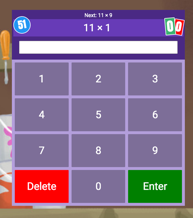 5mins in sound studio mode5mins in sound studio mode5mins in sound studio mode5mins in sound studio mode5 A Day – Daily starter activity. Please try to complete one every day. 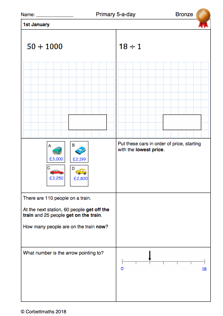 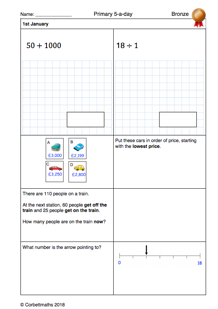 New Learning Lesson – Aim for 2-3 sessions per week. Children follow the online lesson and activity.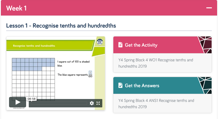 Consolidation.Try to complete 1- 2 units per week 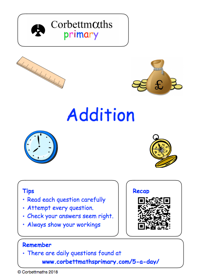 Anytime challenges – short on time or want an additional challenge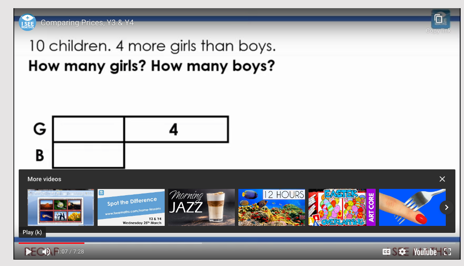 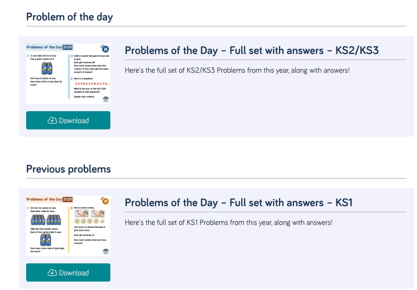 